Document History for: Small Equipment Enclosure Compliance Matrix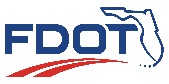 FDOT Traffic Engineering Research Laboratory (TERL) Small Equipment Enclosure Compliance MatrixBy signing this form, the applicant declares that he/she has read and understands the provisions of Sections 676 and 995 of the FDOT Standard Specifications for Road and Bridge Construction and all implemented modifications. The requirements listed on this matrix are derived from Sections 676 and 995, and are the basis for determining a product’s compliance and its acceptability for use on Florida’s roads.Date:Applicant’s Name (print):Manufacturer:Item, Model No.:Signature:ID NoSectionRequirementItem Comply? (Yes/No/NA)Comments
(Applicant must provide information as indicated)TERL Evaluation Method1995-1.1Enclosure is permanently marked with manufacturer name or trademark, part number, and date of manufacture or serial number.Applicant may provide comments in this field.Physical Inspection2995-11.1Cabinet is permanently marked with a water-resistant label that is visible after installation on the inside of the main door including the manufacturer's name or trademark, model/part number, and the year and month of manufacture.Applicant may provide comments in this field.Physical Inspection3995-11.7Enclosure is NEMA 3R rated, minimum.Provide product literature, specifications, user manual, or similar information that shows the product meets this requirement.  Document Review 3995-11.7Enclosure is NEMA 3R rated, minimum.Indicate location of requested information in submittal.Document Review 4The enclosure is less than 16 inches wide by 24 inches tall by 12 inches deep.Provide product literature, specifications, user manual, or similar information that shows the product meets this requirement.Document Review and Physical Inspection4The enclosure is less than 16 inches wide by 24 inches tall by 12 inches deep.Indicate location of requested information in submittal.Document Review and Physical Inspection5The enclosures include a safe means of removing power from the installed equipment for servicing and replacement, such as a switch, fuse, or breaker.Provide product literature, specifications, user manual, or similar information that shows the product meets this requirement.Document Review and Physical Inspection5The enclosures include a safe means of removing power from the installed equipment for servicing and replacement, such as a switch, fuse, or breaker.Indicate location of requested information in submittal.Document Review and Physical Inspection6All fasteners less than 5/8 inch exposed to the elements are Type 304 or 316 stainless steel.Provide statement of conformance from hardware supplier that shows the product meets this requirement.Document Review6All fasteners less than 5/8 inch exposed to the elements are Type 304 or 316 stainless steel.Indicate location of requested information in submittal.Document Review7Aluminum enclosures are constructed of 5052 sheet aluminum alloy with a minimum thickness of 0.090 inches.Provide product literature, specifications, user manual, or similar information that shows the product meets this requirement.Document Review and Physical Inspection7Aluminum enclosures are constructed of 5052 sheet aluminum alloy with a minimum thickness of 0.090 inches.Indicate location of requested information in submittal.Document Review and Physical Inspection8Aluminum enclosures have a uniform natural finish or are powder coat painted in accordance with AAMA-2603-02 specifications. Provide product literature, specifications, user manual, or similar information that shows the product meets this requirement.Document Review and Physical Inspection8Aluminum enclosures have a uniform natural finish or are powder coat painted in accordance with AAMA-2603-02 specifications. Indicate location of requested information in submittal.Document Review and Physical Inspection9All welds, bends, and seams are neatly formed and free of cracks, blow holes and other irregularities. All inside and outside edges of the enclosure are free of burrs, rivet holes, visible scratches, and gouges and have a smooth, uniform finish.Applicant may provide comments in this field.Physical Inspection10Non-metallic enclosures are designed for outdoor use, and resist chemicals, corrosion, and ultraviolet rays. Provide product literature, specifications, user manual, or similar information that shows the product meets this requirement.Document Review10Non-metallic enclosures are designed for outdoor use, and resist chemicals, corrosion, and ultraviolet rays. Indicate location of requested information in submittal.Document Review11Enclosure door includes a vandal resistant hinge and is secured with a locking latch, or a minimum of two quick-release Type 304 or 316 stainless steel latches with padlock hasps.Provide statement of conformance from hardware supplier that shows the product meets this requirement.  Document Review and Physical Inspection11Enclosure door includes a vandal resistant hinge and is secured with a locking latch, or a minimum of two quick-release Type 304 or 316 stainless steel latches with padlock hasps.Indicate location of requested information in submittal.Document Review and Physical Inspection12Removal of the hinge or hinge pin is not possible while the enclosure is closed. Two sets of keys are provided with each lock.Applicant may provide comments in this field.Physical Inspection13If the enclosure is vented, all holes larger than 1/8 inch are covered by a heavy-duty screen.Applicant may provide comments in this field.Physical Inspection14Post/pole mounted enclosures are supplied with mounting hardware for attaching the enclosure to a 4-1/2 inch (OD) aluminum post.Provide product literature, specifications, user manual, or similar information that shows the product meets this requirement.  Document Review and Physical Inspection14Post/pole mounted enclosures are supplied with mounting hardware for attaching the enclosure to a 4-1/2 inch (OD) aluminum post.Indicate location of requested information in submittal.Document Review and Physical Inspection15676-4Cabinets, enclosures, and risers have a manufacturer’s warranty covering defects for a minimum of 2 years from the date of final acceptance. Provide a statement of conformance in this field.Compliance Matrix Review16The warranty includes providing replacements, within 10 calendar days of notification, for defective parts and equipment during the warranty period at no cost to the Department or maintaining agency.Provide a statement of conformance in this field.Compliance Matrix ReviewRevDescriptionAuthored and CheckedReviewedApprovedApproval DateRev More Stringent?1.0New CMW. GeitzJ. MorganM. DeWittD. Vollmer12/12/2019N/A2.0Change reflects FA 7-2-20 update with no changes to this CM.W. GeitzM. DeWittC. RaimerD. Vollmer10/27/2020No3.0Updated to reflect FA 7-23-21 revisions for small enclosures in spec 676. Added warranty information from 676-4 for traffic cabinets.W. GeitzM. DeWittC. RaimerD. Vollmer12/22/2021No4.0Corrected CM identifier.A. BurlesonM. DeWittM. DeWitt01/20/2022No5.0Move from 676 to 995 FA 10-24-22.W. GeitzM. DeWitt D. ChristianD. Vollmer04/07/2023No6.0Updated to latest FA dates of 9-14-23 and 10-6-23 for specs 676 and 995 respectively.W. GeitzD. Christian D. Vollmer12/4/2023No